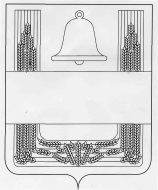 СОВЕТ ДЕПУТАТОВ СЕЛЬСКОГО ПОСЕЛЕНИЯ НИЖНЕ-КОЛЫБЕЛЬСКИЙ СЕЛЬСОВЕТ ХЛЕВЕНСКОГО МУНИЦИПАЛЬНОГО РАЙОНА ЛИПЕЦКОЙ ОБЛАСТИ  Двадцатая сессияШестого созываРЕШЕНИЕ19 апреля  2022 года                с. Нижняя Колыбелька                                  № 54О признании утратившим силу решения Совета депутатов сельского поселения Нижне-Колыбельский сельсовет Хлевенского муниципального района Липецкой области от 01.10.2015 года № 4 "Об утверждении Порядка определения цены земельных участков, находящихся в муниципальной собственности  сельского поселения Нижне-Колыбельский сельсовет Хлевенского муниципального района Липецкой области, при продаже без проведения торгов"В целях приведения нормативных правовых актов в соответствие сдействующим законодательством Российской Федерации, рассмотрев протест прокуратуры Хлевенского руководствуясь Уставом сельского поселения Нижне-Колыбельский сельсовет Липецкой области Российской Федерации, Совет депутатов сельского поселения Нижне-Колыбельский  сельсовет  РЕШИЛ:1. Признать утратившими силу решение Совета депутатов сельского поселения Нижне-Колыбельский сельсовет Хлевенского муниципального района Липецкой области Российской Федерации от 01.10.2015 года № 4 « О Порядке определения цены земельных участков, находящихся в муниципальной собственности сельского Нижне-Колыбельский сельсовет Хлевенского муниципального района Липецкой области, при продаже без проведения торгов»2. Настоящее постановление вступает в силу со дня его официального обнародования. Председатель Совета  депутатов сельского поселения Нижне-Колыбельский сельсовет                                           Т.Н.Семенихина     